HAVE YOU EATEN YET? | SHARING STORIESHave you eaten yet? In our Asian American communities this question is a way to check in on us to see how we are doing. It is also a way to make space to share more about ourselves. It lends us an opportunity to build trust and create authentic conversations with each other. Warm-up QuestionHave you eaten yet? When has this question been asked of you? If this question is not familiar to you, what does it communicate and evoke for you?Importance of StoriesGod is an active presence in our life. Each of us has a unique story, and we learn about God through our experiences and sharing them with others. Our narratives are full of wisdom and faith. The stories you receive from Scripture and your community are also gifts of learned wisdom and faith that are meant to inspire your story. Listening to another’s story helps us see God more actively in our personal stories and gives us imagination for how our stories can grow in community. Sharing and Listening to Our StoriesOur stories are sacred, and the act of sharing our stories is a gift. Together as a community, create a comfortable and open space to honestly share your stories. Each person is invited to be open, honoring, and respectful as others share their stories. What's your story? | What was it like growing up? What moments, people, or experiences feel important to your story?What’s your family’s story? | What is your ethnic background? Describe what you know of you, your family’s, or your ancestors’ migration story.What is your Asian American experience? | What has your experience as an Asian American been like on campus or in this city? How much or little do you or your ethnic context identify as Asian American? What is something about your story you have yet to explore? | Describe areas of your story that you are still learning about or areas you have yet to experience.Gleaning and Growing from StoriesLearning from others’ stories | From group sharing, what stories or perspectives help you understand your story more? What perspectives are new or resonant with you?Imagination and exploration | Where is God leading you in your story or empowering you to lead out of your story? Check out questions:What is something you are taking from today? Or what is something you want to keep digesting or chewing on this week?Supplemental ActivitiesBelow are optional ideas for facilitating this guide or continuing story sharing in upcoming small groups.River of Life Bring a photo of your familyCreate a personal story timelineWhere I'm From poems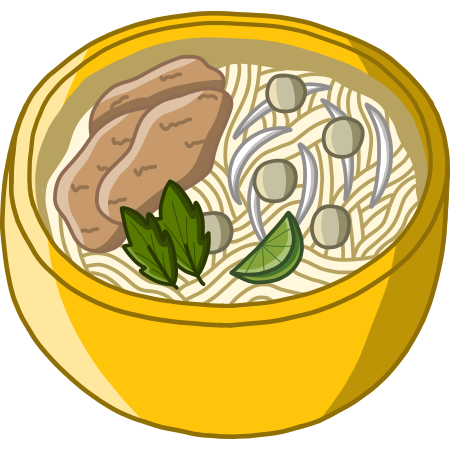 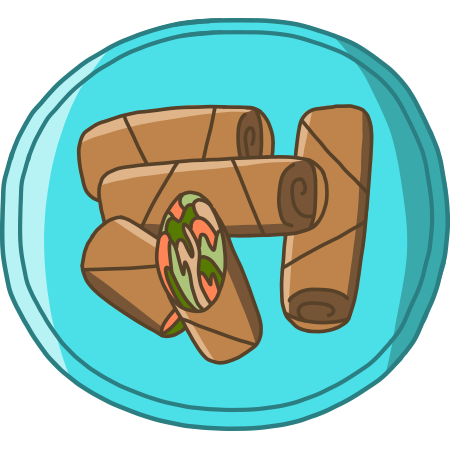 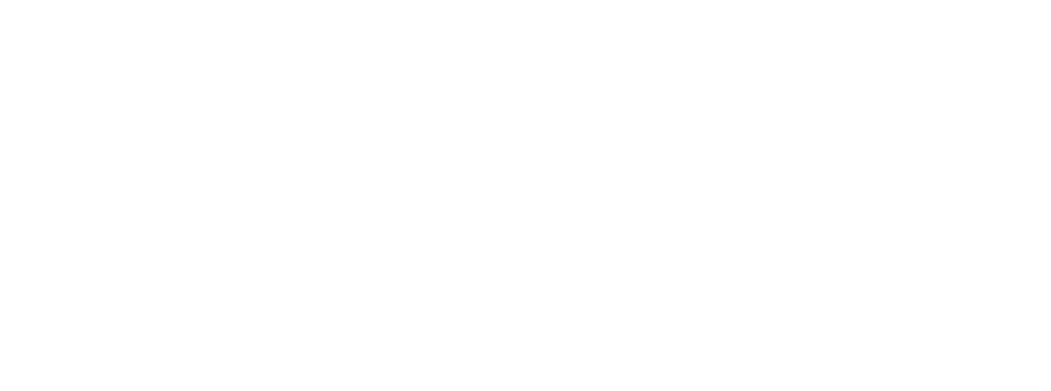 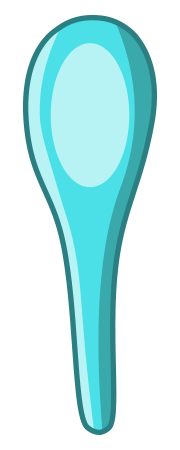 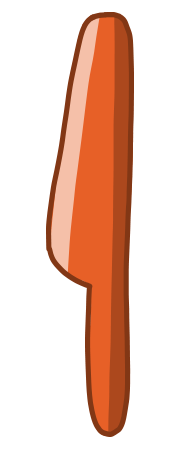 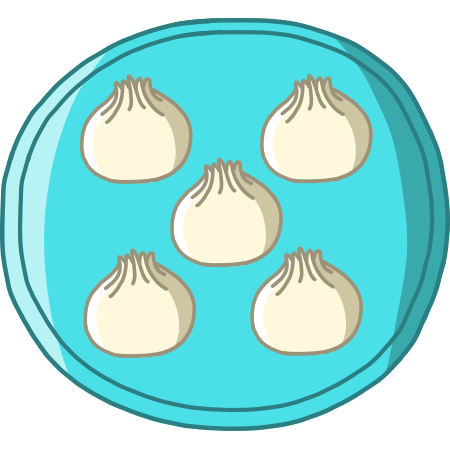 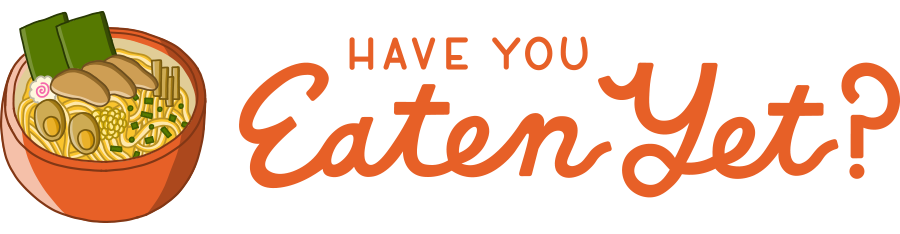 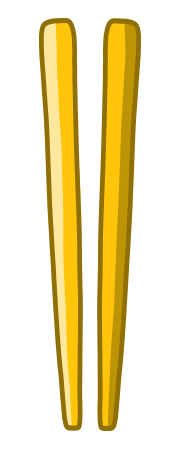 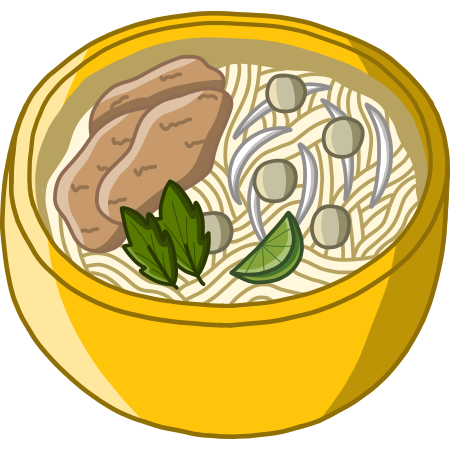 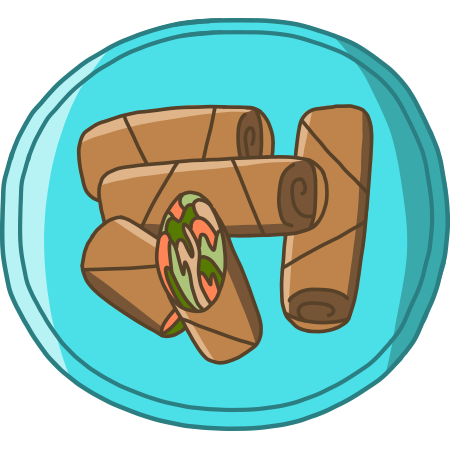 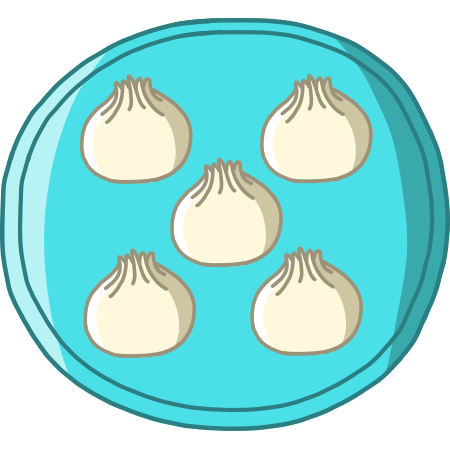 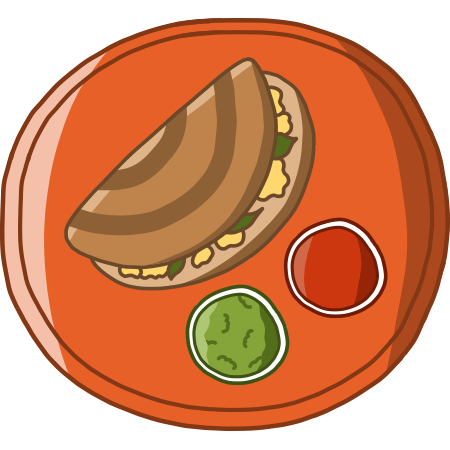 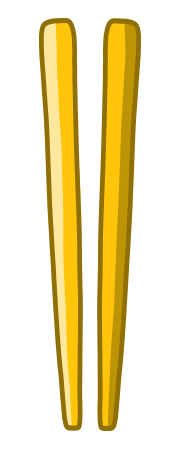 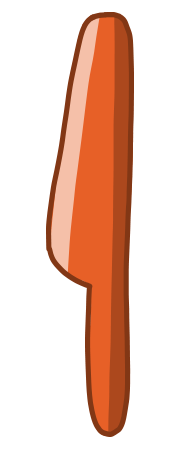 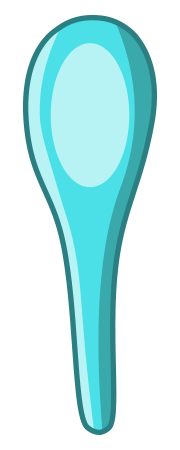 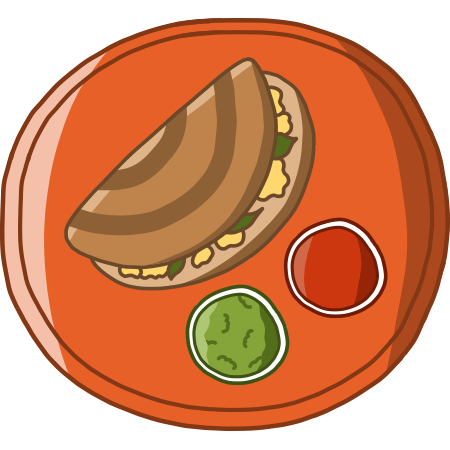 